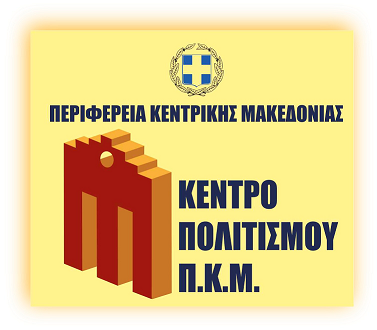 ΔΕΛΤΙΟ ΤΥΠΟΥΗ Περιφέρεια Κεντρικής Μακεδονίας και  το Κέντρο Πολιτισμού Π.Κ.Μ.  σε συνεργασία με το Κρατικό Εκθεσιακό κέντρο «ΜΑΝΕΖ» της Αγίας Πετρούποληςστο πλαίσιο του αφιερωματικού Έτους φιλίας Ελλάδας – Ρωσίας διοργανώνει την έκθεση φωτογραφίας με τίτλο «Αγία Πετρούπολη ποιητική πραγματικότητα» του διάσημου  Ρώσου φωτογράφου Emil Kanστο Φουαγιέ Πλατείας (κτίριο Μ1)  του Μεγάρου Μουσικής Θεσσαλονίκης 28.10.16 – 14.11.16 Η εν λόγω έκθεση πρόκειται να εγκαινιαστεί  από τον Κυβερνήτη της Αγίας Πετρούπολης κ. Γκεόργκι Πολτάβτσενκο στα πλαίσια της επίσκεψης του  στη Θεσσαλονίκη , την Παρασκευή 28 Οκτωβρίου 2016 και ώρα 13:00. H έκθεση πραγματοποιείται με την υποστήριξη του Μεγάρου Μουσικής Θεσσαλονίκης, του Οργανισμού Τουρισμού Θεσσαλονίκης και του Ρώσικου Προξενείου Θεσσαλονίκης. 